Name: _________________________	Date: _________	PeriodSculpture Time Period Influenced PieceBeginning and Advanced SculptureDay 1:    Name of your period in Art History.  _________________________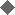    Your name and your partner's name. _________________________   List at least 5 characteristics of your time period.__________________________________________________________________________________________________________________________________________________________________________________________________________________________________________________________Start finding pictures and saving them to your folder on the server. (Do not print them yet!)Identify major art movements within the time period and describe the theories within it.  Begin thinking about how you can incorporate their style into your own artwork. What key words are developed in this period such as: Dada, “Pop”-art, and the ever popular “Ruben” women.   2-3 Terms or sayings coming from this period are: For each example, list the artist's name, title, web page found on, date created._______________________________________________________________________________________________________________________________________________________________________________________________________________________________________________________________________________________________________________________________________________________________________________________________________________________________________________________________________________________________________________________________Day 2:Find 5-6 examples by 3 different artists of the period. For each example, list the artist's name, title, web page found on, date created.Artist: _______________________________________________________________________________________________________________________________________________________________________________________________________________________________________________________________________________________________________________________________________________________________________________________________________________________________________________________Artist: _____________________________________________________________________________________________________________________________________________________________________________________________________________________________________________________________________________________________________________________________________________________________________________________________________Artist: _____________________________________________________________________________________________________________________________________________________________________________________________________________________________________________________________________________________________________________________________________________________________________________________________________Day 3: Write a short paragraph of explanation about 5 of your chosen art works by explaining how each example fits the style of the time period and the characteristics (5 minimum) of the time periods that are evident in each example.Day 4: Start putting together your research (APA Rules) See Purdue Owl for reference on citationsI will provide a sample handout.Beginning Sculpture choose from the following research projects: Power Point on your given time period with a 1 page poster maximum size 8.5x112 page research paper with cover and bibliography page.  Prezi incorporating relevant images and videosCreate a mock interview with 2 artists from the time period on video with a mini poster. Advanced Sculpture choose from the following research projects: 2 page research paper with cover and bibliography page.  Prezi incorporating relevant images and videosCreate a virtual experience using technology taking us through your ideal museum of this time period.  Mock with 2 artists from your time period via video with mini poster summarizing the time period.Start planning and creating your inspired piece using clay.